ФЕДЕРАЛЬНОЕ ГОСУДАРСТВЕННОЕ БЮДЖЕТНОЕ ОБРАЗОВАТЕЛЬНОЕ УЧРЕЖДЕНИЕ ВЫСШЕГО ОБРАЗОВАНИЯ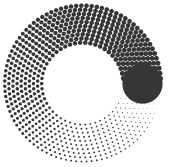 МОСКОВСКИЙ ПОЛИТЕХНИЧЕСКИЙ УНИВЕРСИТЕТВЫСШАЯ ШКОЛА ПЕЧАТИ И МЕДИАИНДУСТРИИИнститут Коммуникаций и медиабизнесанаправление подготовки 29.03.03 – Технология полиграфического и упаковочного производства
Контрольная работапо дисциплине «Основы преобразования информации»Выполнил(а): студент(ка) 3 курса группы ТпупБД 3-1 Сиганова Мария Сергеевна Москва2017 Таблица №9Функция передачи модуляции объективаТаблица №10Функция передачи модуляции фотоматериалаШирина штриха, мкм = 40Рассчитать краевую функцию, характеризующую систему объектив-фотоматериал, и построить распределение интенсивности штриховых деталей  при граничных условиях  y(0) − y(1)= 0, y′(1) = 0.РешениеФункция передачи модуляции (ФПМ) системы объектив-фотоматериал определяется по формуле: Исходные значения ФПМ объектива, фотоматериала и полученные значения ФПМ системы занесем в таблицу и построим графики этих функций. Полученные значения  ФПМ системы являются для синусоидального сигнала. Для построения краевой функции необходимо полученные значения перевести в значения для прямоугольного сигнала по формуле: По расчитанной строим КФ по формуле: По полученным значениям строим график КФ. Для построения КФ для штриха полученную КФ сдвинем вправо на 0,025 и построим симметричную относительно оси ординат ей функцию. ν, мм01020304050T ν10,70,350,250,180,08ν, мм01020304050T ν10,950,70,50,350,25ν, ммТνобъктТνматерТνсист0111100,70,950,67200,350,70,25300,250,50,13400,180,350,06500,080,250,02Тνсист110,670,850,250,320,130,170,060,080,020,03ν, мм-1 x=1/4ν, ммh(x)h(-x)=1- h(x)0110100,850,025-0,0250,960,04200,320,013-0,0130,830,17300,170,008-0,0080,750,25400,080,006-0,0060,730,27500,030,005-0,0050,590,41xh(x)0,0250,960,0130,830,0080,750,0060,730,0050,59-0,0050,41-0,0060,27-0,0080,25-0,0130,17-0,0250,04xh(x)0,0500,960,0380,830,0330,750,0310,730,0300,590,0200,410,0190,270,0170,250,0120,170,0000,04-0,0120,17-0,0170,25-0,0190,27-0,0200,41-0,0300,59-0,0310,73-0,0330,75-0,0380,83-0,0500,96